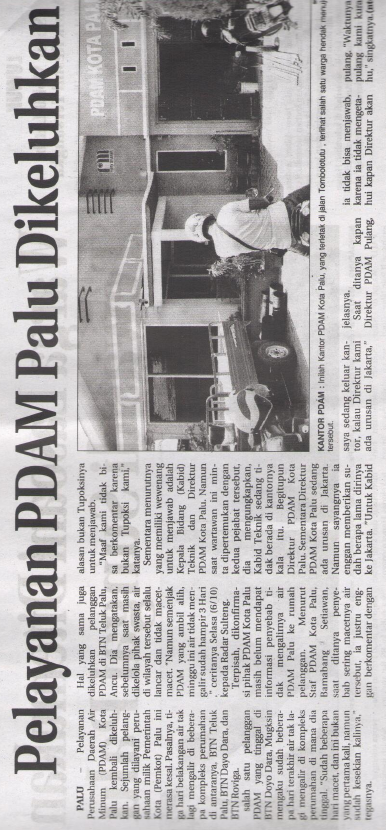 Harian    :Radar SultengKasubaudSulteng IHari, tanggal:Senin, 12 Oktober 2015KasubaudSulteng IKeterangan:Pelayanan PDAM Palu DikeluhkanKasubaudSulteng IEntitas:PaluKasubaudSulteng I